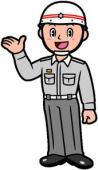 　予防救急とは、救急隊員が救急出動を通じて『もう少し注意しとけば・・・』とか『事前に対策しておけば・・・』と思われた事故やケガや病気を統計データや事例を踏まえて広く皆さんにお伝えして、未然に防ぐことです。梅雨・夏に増加する熱中症について　熱中症とは・・・　Ⅰ度（軽度）　　　　　　　　　　　　　Ⅱ度（中等度）　めまい・失神・立ちくらみという状態で　　　　  頭痛・気分不快・吐き気・倦怠感「熱失神」と呼ぶこともあります。　　　　　　　虚脱感覚・嘔吐・体がだるいという筋肉痛・筋肉の硬直（こむら返り）でこれ　　　　症状で従来から「熱疲労・熱疲弊」を「熱けいれん」と呼ぶこともあります。　　　　と言われていた状態です。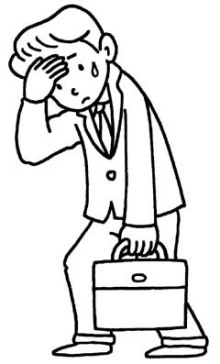 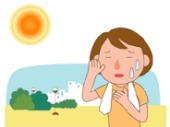 　　　　　　　　　　　Ⅲ度（重症）意識障害・けいれん・手足に運動障害・呼び掛けや刺激への反応がおかしい・歩けないまっすぐ走れないなど。高体温（体に触れると熱いという感触がある。）で、従来の「熱射病」と言われたものがこれに相当します。　　　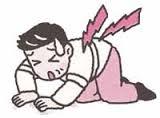 富士宮市内の過去3年間の熱中症傷病者統計です。　左のグラフは年齢区分別の搬送人員で65歳以上が最も多く５２％を占めています。右のグラフは月別の搬送人員で8月が最も多く５４％を占めています。　　また、屋内でも屋外同様熱中症は発生しますので、十分留意してください！！部屋の温度をこまめにチェックして、室温28℃を超えないようにしましょう。こまめに、また、早めに水分補給（スポーツドリンクなど）しましょう。無理せず、適度に休憩を取りましょう。栄養バランスの良い食事と体力づくりをしましょう。涼しい場所へ移動させ衣服を緩めて安静に寝かせる。エアコンや扇風機を活用するとともに、首や脇などを氷のうなどで冷却する。意識があって飲めるようであれば、少しずつ水分を与える。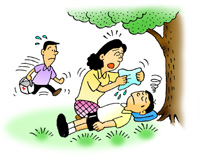 公募により普通救命講習Ⅰを毎月第3金曜日午後6時から午後9時まで行っています。詳細などの問い合わせ、または、申し込みは中央消防署・西消防署まで電話番号　中央消防署　0544-26-5119　　　　　　西消防署　　0544-27-0019　年齢別・年別傷病者数　年齢別・年別傷病者数　年齢別・年別傷病者数　年齢別・年別傷病者数　年齢別・年別傷病者数月別・年別傷病者数月別・年別傷病者数月別・年別傷病者数月別・年別傷病者数月別・年別傷病者数